Б О Й О Р О К                                                                   РАСПОРЯЖЕНИЕ   «21» февраль  2023 й.                        №  9                    «21» февраля  2023 г.О повышении минимального размера оплаты труда с 01 января 2023 годаВ соответствии с Федеральным законом от 19 декабря 2022 года №522-ФЗ «О внесении, изменений в статью 1 Федерального закона «О минимальном размере оплаты труда» с 01  января 2023 года минимальный размер оплаты труда (МРОТ) установлен в Республике Башкортостан в сумме 18678,10 рублей (16242,00 рублей - 15% уральский коэффициент) в месяц. С 01 января 2023 года ввести работника органов местного самоуправления и заработная плата которых не превышает минимального размера оплаты труда (МРОТ), доплату «Доведение до МРОТ»В те месяцы, когда месячный фонд заработной платы данных работников превышает МРОТ, доплату не устанавливать.Доплату  устанавливать  пропорционально отработанному времени.Распоряжение администрации сельского поселения Писаревский сельсовет муниципального района Шаранский район Республики  Башкортостан  № 1 от 11 января 2021 года «О повышении минимального размера оплаты труда с 01 января 2021 года» считать утратившим силу.        Глава   сельского поселения:                                             О.И. ГолубеваБашкортостан  РеспубликаһыШаран  районы  муниципальрайоныныПисаревоауылбиләмәһеХакимитеБашлыгы452644,Писаревоауылы, Мэктэпурамы, 11-йорттел.(34769) 2-34-16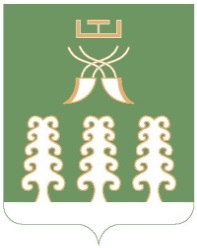 Республика БашкортостанАдминистрация  сельского поселенияПисаревский сельсоветмуниципального  районаШаранский район        452644  д. Писарево, ул. Школьная, 11тел. (34769)  2-34-16 